.Start dance after 8 counts.Section 1 : [SIDE, CLOSE, SIDE-CLOSE-FORWARD]  x 2Choreographer’s note : Keep the steps small in this section to give a gentle latin sway feel to the dance.Section 2 : ROCK FORWARD, RECOVER, COASTER STEP; STEP, ½ PIVOT, SHUFFLE FORWARDSection 3 :  STEP FORWARD, TAP, SHUFFLE BACK; STEP BACK, TAP, SHUFFLE FORWARDSection 4 : SWAY x 2, SIDE, TOUCH; CHASSE ¼ TURN, STEP ½ PIVOT TURNSTART AGAINLast Update - 6 Nov. 2019Listen To Me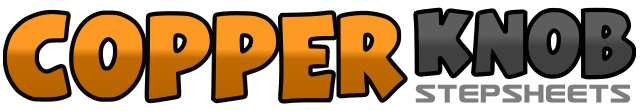 .......Count:32Wall:4Level:Beginner.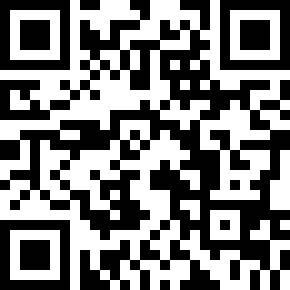 Choreographer:Jan Brookfield (UK) - November 2019Jan Brookfield (UK) - November 2019Jan Brookfield (UK) - November 2019Jan Brookfield (UK) - November 2019Jan Brookfield (UK) - November 2019.Music:All I Ever Wanted - Dori FreemanAll I Ever Wanted - Dori FreemanAll I Ever Wanted - Dori FreemanAll I Ever Wanted - Dori FreemanAll I Ever Wanted - Dori Freeman........1,2,3&4Step R to right side, close L to R; step R to right side, close L to R, step R forward5,6,7&8Step L to left side, close R to L; step L to left side, close R  to L, step L forward9,10,11&12Rock R forward, recover onto L; step R back, step L next to R, step R forward13,14Step L forward, pivot half turn over right shoulder transferring weight to R15&16Shuffle forward on L,R,L           (now facing 6 o’clock)17,18,19&20Step R forward, tap L next to R; shuffle back on L,R,L21,22,23&24Step R back, tap L next to R; shuffle forward on L,R,L25,26Step R to right side swaying hip  to right, recover weight onto L swaying hip to left27,28Step R to right side, touch L next to R29&30Step L to left side, close R to L, making a quarter turn left step L forward   (3 o’clock)31,32Step R forward, pivot half turn left transferring weight onto L   (now facing 9 o’clock)